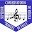 CONSERVATORIO SUPERIOR DE MÚSICA "MANUEL DE FALLA"Nivel Superior – Formación Docente Solicitud de Matricula de PIANO/ GUITARRA/ BANDONEON/ FLAUTA DULCE(Marcar con una cruz la/s Carrera/s a la/s que se matricula)         Prof. de Música c/ orientación en PIANO/ GUITARRA/ BANDONEON/ FLAUTA DULCE   (4 años) Res. N° 2015-535 SSGECP         Prof. de Educación Superior en Música c/ orientación en PIANO/ GUITARRA/ BANDONEON/ FLAUTA DULCE (5 años) Res. N°: 2015-542 SSGECPAPELLIDO:……………………………………………………… NOMBRES:……………………………………………………………………          TIPO y N° DE DOCUMENTO:…………………………………………………NACIONALIDAD:……………………………………………………… EDAD:…………… años   FECHA DE NACIMIENTO: . . . /. . . /. . . .       LUGAR:………………….…………………………………….DOMICILIO: ……………………………………………………………………………………………… LOCALIDAD:…………………..…………………….…. CP:……………………. TEL. FIJO:……………………………………Tel.CELULAR:……………………………….………………………. CORREO ELECTRÓNICO:………………………………………………………………….……………………Para cursantes del 1er. año:    A.     El año pasado cursó en este Conservatorio.           Sede: ..................    B.    Ingresa por Equivalencias:                                                                      Proveniente de:……………………………………………………             C.    Ingreso por Examen de Competencias .............................................                                                                              Dejo constancia que estos datos son fehacientes Firma del Alumno y Aclaración ………………………………V° Regencia:V° Registro(*) Asignaturas sin correlatividad.V° RegenciaV° Registro                                                                                                Firma del alumno....................................................................................................                                                          PRIMER   Año (Común a las Carreras de 4 y 5 años)PRIMER   Año (Común a las Carreras de 4 y 5 años)PRIMER   Año (Común a las Carreras de 4 y 5 años)PRIMER   Año (Común a las Carreras de 4 y 5 años)PRIMER   Año (Común a las Carreras de 4 y 5 años)SEGUNDO  Año (Común a las Carreras de 4 y 5 años)SEGUNDO  Año (Común a las Carreras de 4 y 5 años)SEGUNDO  Año (Común a las Carreras de 4 y 5 años)SEGUNDO  Año (Común a las Carreras de 4 y 5 años)SEGUNDO  Año (Común a las Carreras de 4 y 5 años)AsignaturasCódigode CursoDocenteDía/HorarioObservaciones  de RegistroAsignaturasCódigode CursoDocenteDía/HorarioObservaciones  de RegistroPedagogía(*)Educación Sexual IntegralDidáctica General(*)Educación en la DiversidadPsicología Educacional(*)Tic, Sonido y EducaciónTaller: Las Instituciones Educativas como objeto de estudio(*)Didáctica de la Música y Sujetos de los Niveles Inicial y PrimarioTaller: El rol y el trabajo docenteDidáctica de la Música y Sujetos del Nivel SecundarioArmonía Ia) Taller: Diseño y programación de la enseñanzaElementos Técnicos del Contrapunto Ib) Taller: Prácticas de la enseñanza en el Nivel InicialPráctica de Ensamble Instrumental IArmonía IIInstrumento IDirección de Coros IHistoria de la Música IPráctica de Ensamble Instrumental IICoro Institucional IInstrumento IIHistoria de la Música IIFolclore y Música CiudadanaTERCER  Año (Común a las Carreras de 4 y 5 años) TERCER  Año (Común a las Carreras de 4 y 5 años) TERCER  Año (Común a las Carreras de 4 y 5 años) TERCER  Año (Común a las Carreras de 4 y 5 años) TERCER  Año (Común a las Carreras de 4 y 5 años) TERCER  Año (Común a las Carreras de 4 y 5 años) TERCER  Año (Común a las Carreras de 4 y 5 años) TERCER  Año (Común a las Carreras de 4 y 5 años) TERCER  Año (Común a las Carreras de 4 y 5 años) CUARTO  Año (Solamente profesorado de música: 4 años)CUARTO  Año (Solamente profesorado de música: 4 años)CUARTO  Año (Solamente profesorado de música: 4 años)CUARTO  Año (Solamente profesorado de música: 4 años)CUARTO  Año (Solamente profesorado de música: 4 años)CUARTO  Año (Solamente profesorado de música: 4 años)AsignaturasAsignaturasCódigode CursoCódigode CursoDocenteDocenteDía/HorarioDía/HorarioObservaciones  de RegistroAsignaturasAsignaturasCódigode CursoDocenteDía/HorarioObservaciones  de RegistroHistoria de la Educación ArgentinaHistoria de la Educación ArgentinaOptativa  I (CFG)Optativa  I (CFG)Política EducativaPolítica EducativaOptativa  II (CFG)Optativa  II (CFG)Filosofía y Teorías Estéticas(*)Filosofía y Teorías Estéticas(*)e) Taller: Prácticas de la Ense-ñanza en la Modalidad Artísticae) Taller: Prácticas de la Ense-ñanza en la Modalidad ArtísticaDidáctica de la Música y Sujetos de la Modalidad Artística IDidáctica de la Música y Sujetos de la Modalidad Artística ILa Residencia con distintos sujetos en contextos diversosLa Residencia con distintos sujetos en contextos diversosDidáctica de la Música y Sujetos de la Modalidad Artística IIDidáctica de la Música y Sujetos de la Modalidad Artística IIArmonía IVArmonía IVc) Taller: Prácticas de la Enseñanza en el Nivel Primarioc) Taller: Prácticas de la Enseñanza en el Nivel PrimarioMúsica de Cámara IIMúsica de Cámara IId) Taller: Prácticas de la enseñanza en el Nivel Secundario  d) Taller: Prácticas de la enseñanza en el Nivel Secundario  Morfología y AnálisisMorfología y AnálisisArmonía IIIArmonía IIIInstrumento IVInstrumento IVMúsica de Cámara IMúsica de Cámara IHistoria de la Música ArgentinaHistoria de la Música ArgentinaAcústica y ElectroacústicaAcústica y ElectroacústicaOptativa I (CFE)Optativa I (CFE)Instrumento IIIInstrumento IIIOptativa II (CFE)Optativa II (CFE)Historia de la Música IIIHistoria de la Música IIIAteneo Centrado en la Especialidad Profesional (Solo p/ prof. Superior)Ateneo Centrado en la Especialidad Profesional (Solo p/ prof. Superior) CUARTO Año (Solamente Profesorado Superior: 5 años) CUARTO Año (Solamente Profesorado Superior: 5 años) CUARTO Año (Solamente Profesorado Superior: 5 años) CUARTO Año (Solamente Profesorado Superior: 5 años) CUARTO Año (Solamente Profesorado Superior: 5 años) CUARTO Año (Solamente Profesorado Superior: 5 años) CUARTO Año (Solamente Profesorado Superior: 5 años) CUARTO Año (Solamente Profesorado Superior: 5 años) CUARTO Año (Solamente Profesorado Superior: 5 años) CUARTO Año (Solamente Profesorado Superior: 5 años)QUINTO  Año (Solamente Profesorado Superior: 5 años)QUINTO  Año (Solamente Profesorado Superior: 5 años)QUINTO  Año (Solamente Profesorado Superior: 5 años)QUINTO  Año (Solamente Profesorado Superior: 5 años)QUINTO  Año (Solamente Profesorado Superior: 5 años)AsignaturasCódigode CursoCódigode CursoDocenteDocenteDía/HorarioDía/HorarioObservaciones  de RegistroObservaciones  de RegistroObservaciones  de RegistroAsignaturasCódigode CursoDocenteDía/HorarioObservaciones  de RegistroOptativa  I (CFG)Metodología de la InvestigaciónOptativa  II (CFG)Proyecto Integrador Finale) Taller: Prácticas de la Enseñanza en la Modalidad ArtísticaLa Residencia con distintos sujetos en Contextos diversosf) Taller: Prácticas de la Enseñanza en en el Nivel SuperiorLa Residencia con distintos sujetos en Contextos diversosDidáctica de la Música y Sujetos del Nivel SuperiorArmonía IVMúsica de Cámara IIMorfología y AnálisisInstrumento IVHistoria de la Música ArgentinaOptativa I (CFE)Optativa II (CFE)Interpretación de la Música Contemporánea